November 2023November 2023November 2023November 2023November 2023November 2023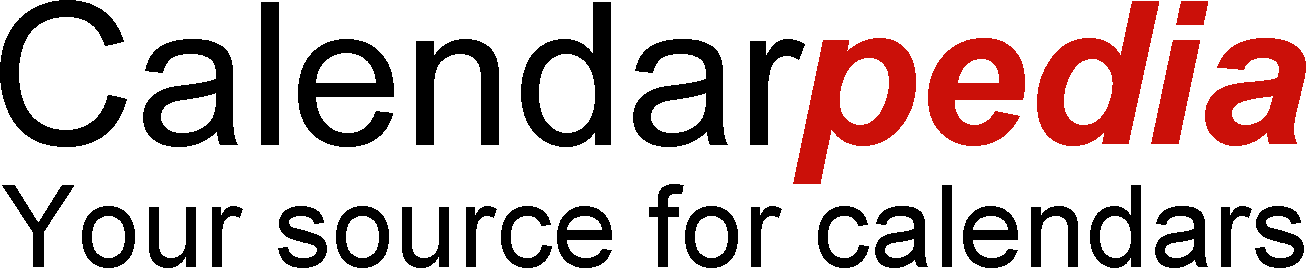 SundayMondayTuesdayWednesdayThursdayFridaySaturday2930311234Leo/ Phaneuf/FamilyJerrilynn Carron/FamilyRoger/Gail Johnston/FamilyEd/Jean Pajunen/FamilyMissionaries:Barb/Steve SwansonSweden5678910119:30 am WorshipCelebration with Communion10:30 am Coffee & Conversation11:00 am Adult Christian EducationSteve/Linda Skogman/FamilyLadies Lunch 12:00 PMWayne/Bernie Christiansen/Family6:30 pm Church CouncilDuWayne/Peg Johnston/FamilyBob/Mary Nelson/FamilyVeterans Day
(observed)Mike/Kathy Hannay/FamilyVeterans DayRuss & Stephanie Carlson/ FamilyCovenant ParkBible Camp121314151617189:30 am WorshipCelebrationCovenant Kids Congo Offering10:30 am Coffee & Conversation11:00 am Adult Christian EducationLucas & Cassie Hill/FamilyAndrew & Evelyn BabbiniBill King/FamilyGreg/Thea Barnes/FamilyJim Branstrom/FamilyCarolyn Erickson/FamilyMissionary: Anna RosengrenJapan192021222324259:30 am WorshipCovenant World Relief Offering10:30 am Coffee & Conversation11:00 Adult Christian EducationBob/Sue Arvola/FamilyMesabi YFC9:30 AM Project DayJodie Phaneuf/FamilyNW Conference StaffMaryAnn       Robinson/FamilyMissionaries: Julio/Katie IsazaColumbiaThanksgiving DayShirley Koski/
FamilyJapan MissionsKen/Linda Pogorelec/FamilyMissionaries: Carl/Sue PetersonMexicoJeffrey/Heather Jones/FamilyMinistries of Compassion, Mercy & Justice2627282930129:30 am WorshipCelebration10:30 am Coffee & Conversation11:00 am Hanging of the GreensAudrey Branstrom/FamilyRadio KICY12:45 PM Salvation ArmyRoger/Judy Linden/FamilyMissionaries: Peter/Anna KimEast AsiaSid/Darlene Reindahl/FamilyMissionaries:Randy/Cheryl BevisSpecial AssignmentBrian/Julie Hill/FamilyMissionary: Craig WickstromCongo© Calendarpedia®   www.calendarpedia.com© Calendarpedia®   www.calendarpedia.com© Calendarpedia®   www.calendarpedia.com© Calendarpedia®   www.calendarpedia.com© Calendarpedia®   www.calendarpedia.comData provided 'as is' without warrantyData provided 'as is' without warranty